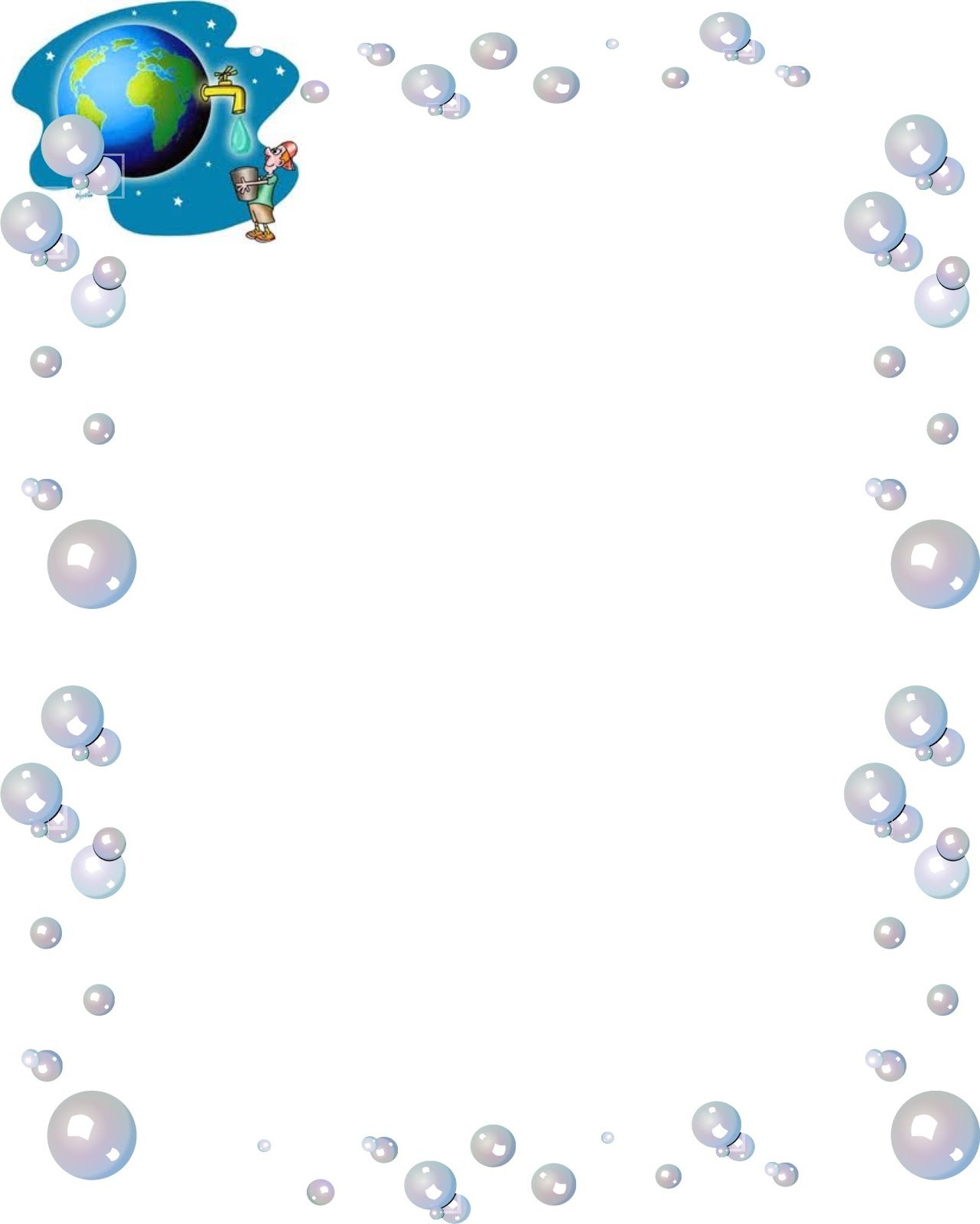 Тема: «Волшебница вода» ( свойства и значимость воды)                   Цель: систематизировать представление детей о воде и её свойствах. Уточнить   роль воды                               в жизни всех существ на земле. Воспитывать ответственное и бережное отношение  к воде.                  Родителям рекомендуем:      - побеседуйте о значении воды в жизни человека, животных, растений;       - проведите с ребенком опыты, эксперименты, игры с водой с целью закрепления знаний о свойствах         и признаках воды (вода может быть холодной, теплой, горячей; воду можно переливать;           вода прозрачная, не имеет формы, некоторые предметы в воде тонут, а некоторые не тонут;           воду можно окрасить в  разные цвета; водой мы умываемся, стираем белье, готовим еду,           купаемся летом в озере и т. д.);        - рассмотрите с ребёнком фотографии, иллюстрации с изображением водоёма;        -по возможности понаблюдайте во время прогулки за дождём. Развивайте способности         устанавливать простейшие связи между живой и неживой природой (идёт дождь – на земле лужи,         растениям и животным  нужна вода и т.п.);       - поиграйте в игры: «Вода какая…»: В море вода какая – морская, в озере – озёрная, в реке – речная,         в роднике – родниковая, в болоте – болотная.        «Доскажи словечко»: Мальчик воду в стакан ...наливает, из стакана в стакан воду ...переливает,        девочка воду в раковину ...выливает, шофёр в машину воду... заливает, мама цветы ...поливает         и т.д.;        - вместе прослушайте аудиозаписи: «Звуки дождя», «Гроза», «Журчание ручейка», «Капель»,           «Морской прибой»;        - выучите с ребёнком небольшое стихотворение о воде. Следите за тем, чтобы он правильно         произносил все звуки, говорил чётко и выразительно;       - посмотрите и  обсудите м/ф: «Грибной дождик», «Дождик, дождик, пуще!», «Заяц Коська и         родничок», «Капитошка», «Земляничный дождик», «Беги, ручеёк»;       - устройте вашим игрушкам банный день. Мягкие игрушки отправьте в стиральную машину,          понаблюдайте, как игрушкам весело купаться в пене. Резиновые игрушки мойте щеткой с мылом,         деревянные протирайте влажными салфетками или тряпочками. Наполните ванну горячей водой          и отправьте купаться всех игрушек, которым доступны водные процедуры.         - объясните,  зачем нужно беречь воду  и учите своего ребенка бережно относиться к воде.